INDIAN SCHOOL AL WADI AL KABIR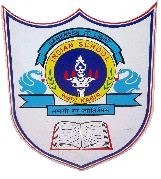 Class: 11th Info.Department: Computer ScienceDate of submission:12-01-2020Topic: Holiday HomeworkNote: Please study python on 3.7.x version and MySQL for SQL queries. 1Which of the following expressions are invalid?‘ 232’ / 34‘abc’ + 45‘abc’+’pqr’‘good’ *2   2What values will be generated for the following range function   a. range (5, 15, 3) b. range (8, 2, -1)   3What will be the output of the following programming code?           Str1=”Indian School Al Wadi Al Kabir”  print(Str1([14: ])  print(Str1([2:10:2]) print(Str1([ : 8 ]) print(Str1([-13 : 24 ])  4.Write the most appropriate list method to perform the following tasks considering the given list L:  L = [2 ,4 , 6, 8, 10, 12, 14 , 16] To delete 4th element from the list L. To get the position of 10 in the list L.To add the element   9  between 8 and 10  in the list L To removes all elements  5.Write the output of the following:   L=[10,20,30,40] L1=[500,600] L2=[35,45] L1.extend(L2)L.insert(2,25)print(L1+L2)print(L1) print(L.index(30)) print(L2*2)  6 . Write SQL commands for the questions from (i) to (xii) and output for (xiii) to (xv) on the basis of table Table Name : TEACHER                Display the details of the teachers whose Salary is below 25000 .Display the Serial Number and Name of the female teachers. Display the different departments.Display the details of teachers in ‘Computer’ and ‘English” department.Display the Name and Department of all male teachers whose salary is above 20000.Display the details of all teachers whose date of join is after ’1999-08-23’.Display name and salary  of  Female Teachers whose age is not known.Display the Name and Date of Join of the teacher whose name contains the     Letter ’k’.Display the details of all teachers in the ascending order of JoinDate.Display the Name and Department of the male teachers in the descending order of their salaryDisplay the name and salary of all teachers who are not in History department.Display the name ,salary and gender of all teachers whose salary is in the range 20000 to 30000.SELECT NAME,SALARY FROM TEACHER WHERE AGE IS NULL;SELECT NAME,AGE FROM TEACHER WHERE DEPARTMENT =         “SCIENCE AND AGE <30;       SELECT  NAME FROM TEACHER WHERE NAME LIKE  “ S%” ;  7.Write SQL commands for the following questions:Table : LOANDelete the details of all loans with less than 40 installments.Increase the amount by 10000 for all loans which has “Agarwal” anywhere in their namesChange the rate to 0 (zero)  where rate is given as NULL.  Remove all records which has startdate  before 2008-01-01Decrease the installments by 5 for those installments which is more than 50